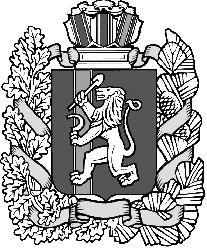 КРАСНОЯРСКИЙ КРАЙ ИЛАНСКИЙ РАЙОН          АДМИНИСТРАЦИЯ КАРАПСЕЛЬСКОГО СЕЛЬСОВЕТАПОСТАНОВЛЕНИЕ20.01.2014                                       с.Карапсель                        № ___-пОб утверждении административного регламента проведения проверок юридических лиц и индивидуальных предпринимателей при осуществлении муниципального контроля в сфере благоустройства на территории Карапсельского сельсовета Иланского районаВ целях организации и утверждения единого порядка проведения проверок деятельности юридических лиц и индивидуальных предпринимателей в сфере благоустройства на территории муниципального образования Карапсельский сельсовет  Иланского района Красноярского края, руководствуясь Федеральным законом от 26 декабря 2008 № 294-ФЗ «О защите прав юридических лиц и индивидуальных предпринимателей при осуществлении государственного контроля (надзора) и муниципального контроля» и ст.8 Уставом Карапсельского сельсовета Иланского района Красноярского края,                    ПОСТАНОВЛЯЮ:       1. Утвердить административный регламент проведения проверок юридических лиц и индивидуальных предпринимателей при осуществлении муниципального контроля в сфере благоустройства на территории Карапсельского  сельсовета Иланского района Красноярского края (согласно приложения).       2. Контроль за исполнением настоящего Постановления оставляю за собой.       3. Постановление вступает в силу после его официального опубликования  в газете  «Карапсельский вестник» и размещения на официальном сайте администрации Карапсельского сельсовета Иланского района.Глава сельсовета                                                Р.А.РаткевичПриложение к постановлению администрации Карапсельского  сельсовета от ______ 2014  №  -пАДМИНИСТРАТИВНЫЙ РЕГЛАМЕНТПРОВЕДЕНИЯ ПРОВЕРОК ЮРИДИЧЕСКИХ ЛИЦ И ИНДИВИДУАЛЬНЫХ ПРЕДПРИНИМАТЕЛЕЙ ПРИ ОСУЩЕСТВЛЕНИИ МУНИЦИПАЛЬНОГО КОНТРОЛЯ В СФЕРЕ БЛАГОУСТРОЙСТВА НА ТЕРРИТОРИИКАРАПСЕЛЬСКОГО СЕЛЬСОВЕТА1. Общие положения1.1. Настоящий административный регламент проведения проверок юридических лиц и индивидуальных предпринимателей при осуществлении муниципального контроля в сфере благоустройства на территории Карапсельского сельсовета Иланского района Красноярского края разработан в соответствии с Конституцией Российской Федерации, Федеральным законом от 26.12.2008 № 294-ФЗ «О защите прав юридических лиц и индивидуальных предпринимателей при осуществлении государственного контроля (надзора) и муниципального контроля» (далее – Федеральный закон № 294-ФЗ), Федеральным законом от 06.10.2003 № 131-ФЗ «Об общих принципах организации местного самоуправления в Российской Федерации»,  Приказом Министерства экономического развития Российской Федерации от 30.04.2009 № 141 «О реализации положений Федерального закона «О защите прав юридических лиц и индивидуальных предпринимателей при осуществлении государственного контроля (надзора) и муниципального контроля», Законом Красноярского края от 02.10.2008 № 7-2161 «Об административных правонарушениях», Уставом  Карапсельского сельсовета Иланского района Красноярского края.1.2. Настоящий административный регламент устанавливает:- порядок организации и осуществления муниципального контроля в сфере благоустройства на территории Карапсельского сельсовета Иланского района юридических лиц, индивидуальных предпринимателей;- формы осуществления муниципального контроля;- сроки и последовательность действий (административных процедур) при проведении проверок органом муниципального контроля; - механизм взаимодействия органов, уполномоченных на осуществление муниципального контроля в сфере благоустройства, при организации и проведении проверок;- права, обязанности и ответственность органа, уполномоченного на осуществление муниципального контроля, его должностных лиц при проведении проверок.1.3. Муниципальный контроль - деятельность органов местного самоуправления, уполномоченных в соответствии с федеральными законами на организацию и проведение на территории муниципального образования проверок соблюдения юридическими лицами, индивидуальными предпринимателями требований, установленных муниципальными правовыми актами, а также требований, установленных федеральными законами, законами Красноярского края, в случаях, если соответствующие виды контроля относятся к вопросам местного значения (далее - муниципальный контроль).1.4. Муниципальный контроль осуществляется в целях:- обеспечения повышения уровня комфортности и улучшения условий проживания, либо работы людей, поддержание единого архитектурного, эстетического облика;- выявления и предупреждения правонарушений в области благоустройства.1.5. Предметом муниципального контроля является проверка соблюдения установленных правовыми нормами правил в сфере благоустройства.1.6. Под проверкой в настоящем административном регламенте понимается совокупность проводимых органом муниципального контроля в отношении юридического лица, индивидуального предпринимателя мероприятий по контролю для оценки соответствия осуществляемых ими деятельности или действий (бездействия), производимых и реализуемых ими товаров (выполняемых работ, предоставляемых услуг) обязательным требованиям и требованиям, установленным муниципальными правовыми актами.1.7. Мероприятия по контролю –  действия должностного лица или должностных лиц органа муниципального контроля и привлекаемых в случае необходимости в установленном Федеральным законом № 294-ФЗ порядке к проведению проверок экспертов, экспертных организаций по рассмотрению документов юридического лица, индивидуального предпринимателя, по обследованию используемых указанными лицами при осуществлении деятельности территорий, зданий, строений, сооружений, помещений, оборудования, подобных объектов, транспортных средств и перевозимых указанными лицами грузов, по отбору образцов продукции, объектов окружающей среды, объектов производственной среды, по проведению их исследований, испытаний, а также по проведению экспертиз и расследований, направленных на установление причинно-следственной связи выявленного нарушения обязательных требований и (или) требований, установленных муниципальными правовыми актами, с фактами причинения вреда.1.8. Муниципальный контроль может осуществляться во взаимодействии со службой по надзору в сфере защиты прав потребителей и благополучия человека, а также природоохранными, правоохранительными, научными, проектными и иными организациями в соответствии с их компетенцией, определенной утвержденными положениями о них. Порядок взаимодействия с этими органами определяется соответствующими соглашениями. Для обеспечения координации в сфере контроля за соблюдением законодательства в сфере благоустройства на основании соглашений могут создаваться временные (по отдельным направлениям деятельности) или постоянные координационные органы (советы, комиссии).1.9. Органом местного самоуправления, уполномоченным на осуществление мероприятий по муниципальному контролю, является  Администрация Карапсельского сельсовета.Место нахождения органа: Почтовый адрес: 663806, Красноярский край, Иланский район, с.Карапсель, ул.Юбилейная, 1аГрафик работы органа муниципального контроля: с 8-00 до 16-00. (перерыв на обед с 12 до 13час)Электронный адрес для направления в орган электронных обращений по вопросам исполнения муниципальной функции: ibukatich63@mail.ru1.10. Информационном стенде, в газете «Карапсельский вестник», на официальном Сайте администрации Карапсельского сельсовета karapsel.moy.su размещается следующая информация:- должностные лица, осуществляющие муниципальный контроль;- текст настоящего административного регламента;- утвержденные ежегодные планы проведения плановых проверок;- порядок информирования о ходе исполнения муниципальной функции;- порядок обжалования решений, действия или бездействия должностных лиц органа.1.11. Мероприятия по контролю осуществляются органом муниципального контроля посредством проведения плановых и внеплановых проверок. Плановые и внеплановые проверки проводятся в форме документарной проверки и (или) выездной проверки.2. Стандарт предоставления  муниципальной  услуги.2.1. Наименование муниципальной услуги – «Проведение проверок юридических лиц и индивидуальных предпринимателей при осуществлении муниципального контроля в сфере благоустройства на территории Карапсельского сельсовета Иланского района Красноярского края» (далее – муниципальная услуга).2.2. Предоставление муниципальной услуги осуществляется администрацией Карапсельского сельсовета Иланского района  (далее - администрация). Ответственным исполнителем муниципальной услуги является заместитель Главы сельсовета.Место нахождения:  Красноярский край, Иланский район, с.Карапсель,  ул.Юбилейная, 1а.Почтовый адрес: 663806, Красноярский край, Иланский район, с.Карапсель, ул.Юбилейная, 1аПриёмные дни: понедельник, среда, пятница.График работы: с 8-00 до 16-00,  (обеденный перерыв с 12-00 до 13-00)Адрес электронной почты ibukatich63@mail.ru ; Информацию по процедуре предоставления муниципальной услуги можно получить у заместителя Главы сельсовета. 2.3. Получателями муниципальной услуги являются:- юридические лица и индивидуальные предприниматели, предприятия которых находятся на территории сельсовета.От имени заявителя могут выступать физические лица, имеющие право в соответствии с законодательством Российской Федерации либо в силу наделения их заявителями в порядке, установленном законодательством Российской Федерации, полномочиями выступать от их имени (далее - заявители).2.4. Результатом предоставления муниципальной услуги является:Проведение проверок  на основании распоряжения Главы сельсовета, председателя Административной комиссии,  руководителя органа муниципального контроля. Типовая форма указанного приказа утверждена Приказом Минэкономразвития России от 30.04.2009 № 141 «О реализации положений Федерального закона «О защите прав юридических лиц и индивидуальных предпринимателей при осуществлении государственного контроля (надзора) и муниципального контроля». а) В распоряжении Главы сельсовета,  руководителя органа муниципального контроля указываются:1) наименование органа муниципального контроля;2) фамилии, имена, отчества, должности должностного лица или должностных лиц, уполномоченных на проведение проверки, а также привлекаемых к проведению проверки экспертов, представителей экспертных организаций;3) наименование юридического лица или фамилия, имя, отчество индивидуального предпринимателя, проверка которых проводится, места нахождения юридических лиц (их филиалов, представительств, обособленных структурных подразделений) или места жительства индивидуальных предпринимателей и места фактического осуществления ими деятельности;4) цели, задачи, предмет проверки и срок ее проведения;5) правовые основания проведения проверки, в том числе подлежащие проверке обязательные требования и требования, установленные муниципальными правовыми актами;6) сроки проведения и перечень мероприятий по контролю, необходимых для достижения целей и задач проведения проверки;7) перечень административных регламентов по осуществлению муниципального контроля;8) перечень документов, представление которых юридическим лицом, индивидуальным предпринимателем необходимо для достижения целей и задач проведения проверки;9) даты начала и окончания проведения проверки.б) Заверенные печатью копии распоряжения, заместителя руководителя органа муниципального контроля вручаются под роспись должностными лицами органа муниципального контроля, проводящими проверку, руководителю, иному должностному лицу или уполномоченному представителю юридического лица, индивидуальному предпринимателю, его уполномоченному представителю одновременно с предъявлением служебных удостоверений.в)  По требованию подлежащих проверке лиц должностные лица органа муниципального контроля обязаны представить информацию об этих органах, а также об экспертах, экспертных организациях в целях подтверждения своих полномочий.г). По просьбе руководителя, иного должностного лица или уполномоченного представителя юридического лица, индивидуального предпринимателя, его уполномоченного представителя должностные лица органа муниципального контроля обязаны ознакомить подлежащих проверке лиц с настоящим административным регламентом.д) При проведении проверки должностные лица органа муниципального контроля не вправе осуществлять действия, входящие в перечень ограничений, указанных в статье 15 Федерального закона от 26.12.2008 № 294-ФЗ «О защите прав юридических лиц и индивидуальных предпринимателей при осуществлении государственного контроля (надзора) и муниципального контроля».3. Состав, последовательность и сроки выполнения административных процедур, требования к порядку их выполнения, в том числе особенности выполнения административных процедур в электронной форме.3.1. Срок проведения документарной проверки и выездной проверки, не может превышать двадцать рабочих дней.3.2. В отношении одного субъекта малого предпринимательства общий срок проведения плановых выездных проверок не может превышать пятьдесят часов для малого предприятия и пятнадцать часов для микропредприятия  в год.3.3. В исключительных случаях, связанных с необходимостью проведения сложных и (или) длительных исследований, испытаний, специальных экспертиз и расследований на основании мотивированных предложений должностных лиц органа муниципального контроля, проводящих выездную плановую проверку, срок проведения выездной плановой проверки может быть продлен руководителем органа, но не более чем на двадцать рабочих дней, в отношении малых предприятий, микропредприятий не более чем на пятнадцать часов.4. Порядок оформления результатов проверки4.1. По результатам проверки должностными лицами органа муниципального контроля проводящими проверку, составляется акт.Типовая форма указанного акта проверки утверждена Приказом Минэкономразвития России от 30.04.2009 № 141 «О реализации положений Федерального закона «О защите прав юридических лиц и индивидуальных предпринимателей при осуществлении государственного контроля (надзора) и муниципального контроля».4.2.В акте проверки указываются:1) дата, время и место составления акта проверки;2) наименование органа муниципального контроля;3)дата и номер распоряжения Главы сельсовета, руководителя  органа муниципального контроля;4) фамилии, имена, отчества и должности должностного лица или должностных лиц, проводивших проверку;5) наименование проверяемого юридического лица или фамилия, имя и отчество индивидуального предпринимателя, а также фамилия, имя, отчество и должность руководителя, иного должностного лица или уполномоченного представителя юридического лица, уполномоченного представителя индивидуального предпринимателя, присутствовавших при проведении проверки;6) дата, время, продолжительность и место проведения проверки;7) сведения о результатах проверки, в том числе о выявленных нарушениях обязательных требований и требований, установленных муниципальными правовыми актами, об их характере и о лицах, допустивших указанные нарушения;8) сведения об ознакомлении или отказе в ознакомлении с актом проверки руководителя, иного должностного лица или уполномоченного представителя юридического лица, индивидуального предпринимателя, его уполномоченного представителя, присутствовавших при проведении проверки, о наличии их подписей или об отказе от совершения подписи, а также сведения о внесении в журнал учета проверок записи о проведенной проверке либо о невозможности внесения такой записи в связи с отсутствием у юридического лица, индивидуального предпринимателя указанного журнала;9) подписи должностного лица или должностных лиц, проводивших проверку.4.3.  К акту проверки прилагаются протоколы отбора образцов продукции, проб обследования объектов окружающей среды и объектов производственной среды, протоколы или заключения проведенных исследований, испытаний и экспертиз, объяснения работников юридического лица, работников индивидуального предпринимателя, на которых возлагается ответственность за нарушение обязательных требований или требований, установленных муниципальными правовыми актами, предписания об устранении выявленных нарушений и иные связанные с результатами проверки документы или их копии.4.4.Акт проверки оформляется непосредственно после её завершения в двух экземплярах, один из которых с копиями приложений вручается руководителю, иному должностному лицу или уполномоченному представителю юридического лица, индивидуальному предпринимателю, его уполномоченному представителю под расписку об ознакомлении либо об отказе в ознакомлении с актом проверки. В случае отсутствия руководителя, иного должностного лица или уполномоченного представителя юридического лица, индивидуального предпринимателя, его уполномоченного представителя, а также в случае отказа проверяемого лица дать расписку об ознакомлении либо об отказе в ознакомлении с актом проверки акт направляется заказным почтовым отправлением с уведомлением о вручении, которое приобщается к экземпляру акта проверки, хранящемуся в деле органа муниципального контроля.4.5.В случае, если для составления акта проверки необходимо получить заключения по результатам проведенных исследований, испытаний, специальных расследований, экспертиз, акт проверки составляется в срок, не превышающий трёх рабочих дней после завершения мероприятий по контролю, и вручается руководителю, иному должностному лицу или уполномоченному представителю юридического лица, индивидуальному предпринимателю, его уполномоченному представителю под расписку либо направляется заказным почтовым отправлением с уведомлением о вручении, которое приобщается к экземпляру акта проверки, хранящемуся в деле органа муниципального контроля.4.6. Результаты проверки, содержащие информацию, составляющую государственную, коммерческую, служебную, иную тайну, оформляются с соблюдением требований, предусмотренных законодательством Российской Федерации.4.7. Должностные лица органа муниципального контроля осуществляющие проверку юридического лица, индивидуального предпринимателя производят запись в журнале учёта проверок. При отсутствии журнала учёта проверок в акте проверки делается соответствующая запись.5. Формы контроля за исполнением административного регламента5.1. Текущий контроль за соблюдением последовательности действий, определенных Регламентом осуществляется заместителем Главы сельсовета и включает в себя проведение проверок соблюдения и исполнения ответственными лицами (специалистами) действующего законодательства, а также положений Регламента.5.2. Персональная ответственность ответственных лиц (специалистов) закрепляется в соответствующих положениях должностных инструкций.5.3. В случае выявления при проведении проверки нарушений юридическим лицом, индивидуальным предпринимателем обязательных требований или требований, установленных муниципальными правовыми актами, должностные лица органа муниципального контроля, проводившие проверку, в пределах полномочий, предусмотренных законодательством Российской Федерации, обязаны:1) выдать предписание юридическому лицу, индивидуальному предпринимателю об устранении выявленных нарушений с указанием сроков их устранения и (или) о проведении мероприятий по предотвращению причинения вреда жизни, здоровью людей, вреда животным, растениям, окружающей среде, объектам культурного наследия (памятникам истории и культуры) народов Российской Федерации, безопасности государства, имуществу физических и юридических лиц, государственному или муниципальному имуществу, предупреждению возникновения чрезвычайных ситуаций природного и техногенного характера, а также других мероприятий, предусмотренных федеральными законами;2) принять меры по контролю за устранением выявленных нарушений, их предупреждению, предотвращению возможного причинения вреда жизни, здоровью граждан, вреда животным, растениям, окружающей среде, объектам культурного наследия (памятникам истории и культуры) народов Российской Федерации, обеспечению безопасности государства, предупреждению возникновения чрезвычайных ситуаций природного и техногенного характера, а также меры по привлечению лиц, допустивших выявленные нарушения, к ответственности.5.4. В случае выявления при проведении проверки нарушений юридическим лицом, индивидуальным предпринимателем обязательных требований законодательства муниципальный инспектор, проводивший проверку, направляет информацию по правонарушению в территориальный орган государственного контроля за обеспечением сохранности автомобильных дорог для привлечения юридического лица, индивидуального предпринимателя к административной ответственности.5.5. В случае, если при проведении проверки установлено, что деятельность юридического лица, его филиала, представительства, структурного подразделения, индивидуального предпринимателя, эксплуатация ими зданий, строений, сооружений, помещений, оборудования, подобных объектов, транспортных средств, производимые и реализуемые ими товары (выполняемые работы, предоставляемые услуги) представляют непосредственную угрозу причинения вреда жизни, здоровью граждан, вреда животным, растениям, окружающей среде, объектам культурного наследия (памятникам истории и культуры) народов Российской Федерации,  безопасности государства, возникновения чрезвычайных ситуаций природного и техногенного характера или такой вред причинен, орган муниципального контроля обязан незамедлительно принять меры по недопущению причинения вреда или прекращению его причинения вплоть до временного запрета деятельности юридического лица, его филиала, представительства, структурного подразделения, индивидуального предпринимателя в порядке, установленном Кодексом Российской Федерации об административных правонарушениях, отзыва продукции, представляющей опасность для жизни, здоровья граждан и для окружающей среды, из оборота и довести до сведения граждан, а также других юридических лиц, индивидуальных предпринимателей любым доступным способом информацию о наличии угрозы причинения вреда и способах его предотвращения.6.Досудебный (внесудебный) порядок обжалования решений и действий (бездействия) органа, выполняющего проведение проверок юридических  лиц и индивидуальных предпринимателей при осуществлении муниципального контроля в сфере благоустройства на территории Карапсельского сельсовета.6.1. Заявители  имеют право обратиться с заявлением или жалобой (далее - обращения) на незаконные  действия  исполнителя, ответственных лиц (специалистов).6.2. Обращения подлежат обязательному рассмотрению. Рассмотрение обращений осуществляется бесплатно.6.3. Жалоба подается в письменной форме на бумажном носителе, в электронной форме в орган, предоставляющий муниципальный контроль. Жалобы на решения, принятые руководителем органа, осуществляющего муниципальный контроль, подаются в вышестоящий орган (при его наличии) либо в случае его отсутствия рассматриваются непосредственно руководителем органа, осуществляющего муниципальный контроль .6.4. Жалоба может быть направлена по почте, с использованием информационно-телекоммуникационной сети Интернет, официального сайта органа, осуществляющего муниципальный контроль, а также может быть принята при личном приеме заявителя.6.5. Жалоба должна содержать:1) наименование органа, осуществляющего муниципальный контроль, должностного лица органа, осуществляющего муниципальный контроль, решения и действия (бездействие) которых обжалуются;2) фамилию, имя, отчество (последнее - при наличии), сведения о месте жительства заявителя - физического лица либо наименование, сведения о месте нахождения заявителя - юридического лица, а также номер (номера) контактного телефона, адрес (адреса) электронной почты (при наличии) и почтовый адрес, по которым должен быть направлен ответ заявителю;3) сведения об обжалуемых решениях и действиях (бездействии) органа, осуществляющего муниципальный контроль, должностного лица органа, осуществляющего муниципальный контроль;4) доводы, на основании которых заявитель не согласен с решением и действием (бездействием) органа, осуществляющего муниципальный контроль, должностного лица органа, осуществляющего муниципальный контроль. Заявителем могут быть представлены документы (при наличии), подтверждающие доводы заявителя, либо их копии.6.6. Жалоба, поступившая в орган, осуществляющего муниципальный контроль, подлежит рассмотрению должностным лицом, наделенным полномочиями по рассмотрению жалоб, в течение пятнадцати рабочих дней со дня ее регистрации, а в случае обжалования отказа органа, осуществляющего муниципальный контроль, должностного лица органа, осуществляющего муниципальный контроль, в приеме документов у заявителя либо в исправлении допущенных опечаток и ошибок или в случае обжалования нарушения установленного срока таких исправлений - в течение пяти рабочих дней со дня ее регистрации.6.7. По результатам рассмотрения жалобы органа, осуществляющего муниципальный контроль ,принимает одно из следующих решений:1) удовлетворяет жалобу, в том числе в форме отмены принятого решения, исправления допущенных органом, осуществляющего муниципальный контроль, опечаток и ошибок в выданных в результате предоставления муниципальной услуги документах, возврата заявителю денежных средств, взимание которых не предусмотрено нормативными правовыми актами Российской Федерации, нормативными правовыми актами субъектов Российской Федерации, муниципальными правовыми актами, а также в иных формах;2) отказывает в удовлетворении жалобы.6.8. Не позднее дня, следующего за днем принятия решения, указанного в пункте 5.7 настоящего Административного регламента, заявителю в письменной форме и по желанию заявителя в электронной форме направляется мотивированный ответ о результатах рассмотрения жалобы.6.9. В случае установления в ходе или по результатам рассмотрения жалобы признаков состава административного правонарушения или преступления должностное лицо, наделенное полномочиями по рассмотрению жалоб в соответствии с пунктом 5.3 настоящего Административного регламента, незамедлительно направляет имеющиеся материалы в органы прокуратуры.Приложение № 1к административному регламентупроведения проверок деятельности юридических лици индивидуальных предпринимателей при осуществлениимуниципального  контроля в сфере благоустройства на территории Карапсельского сельсоветаПРЕДПИСАНИЕ № ____об устранении нарушений законодательствав сфере благоустройства"__" ____________ 20__ г.                                      _________________________                                                                                    (место составления)На основании статьи ___ Закона Красноярского края от 02.10.2008        № 7-2161 «Об административных правонарушениях», ПРЕДПИСЫВАЮ:__________________________________________________________________(полное и сокращенное наименование проверяемого юридического лица,Ф.И.О. индивидуального предпринимателя, которому выдается предписание)Лицо, которому выдано предписание, обязано отправить информацию о выполнении пунктов настоящего предписания в адрес органа муниципального контроля __________________ не  позднее чем через 7 дней  по  истечении срока выполнения соответствующих пунктов предписания.______________________________                             ______________________(наименование должностного лица)      (подпись)       фамилия, имя, отчествоМ.П.Предписание получено:___________________________________                             _________________(Должность, фамилия, имя, отчество )                                           (подпись) Дата№  
п/пСодержание предписанияСрок исполненияОснование (ссылка на нормативный правовой акт)234123